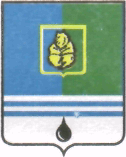 ПОСТАНОВЛЕНИЕАДМИНИСТРАЦИИ  ГОРОДА  КОГАЛЫМАХанты-Мансийского автономного округа - ЮгрыОт «24»  июня  2015 г.                                                             №1938О создании Межведомственной комиссии по выявлению объектов, обладающих признакамисамовольной постройки, самовольно установленных временных строений и сооружений в городе Когалыме В соответствии со статьёй 222 Гражданского кодекса Российской Федерации, статьями 8, 58 Градостроительного кодекса Российской Федерации, Федеральным законом от 06.10.2003 №131-ФЗ «Об общих принципах организации местного самоуправления в Российской Федерации», Уставом города Когалыма, в целях упорядочения процесса выявления объектов, обладающих признаками самовольной постройки, самовольно установленных временных строений и сооружений в городе Когалыме:1. Создать Межведомственную комиссию по выявлению объектов, обладающих признаками самовольной постройки, самовольно установленных временных строений и сооружений в городе Когалыме.2. Утвердить:2.1 Состав Межведомственной комиссии по выявлению объектов, обладающих признаками самовольной постройки, самовольно установленных временных строений и сооружений в городе Когалыме согласно приложению 1 к настоящему постановлению.2.2. Положение о Межведомственной комиссии по выявлению объектов, обладающих признаками самовольной постройки, самовольно установленных временных строений и сооружений в городе Когалыме согласно приложению 2 к настоящему постановлению.3. Опубликовать настоящее постановление и приложения к нему в газете «Когалымский вестник» и разместить на официальном сайте Администрации города Когалыма в сети «Интернет» (www.admkogalym.ru).4. Контроль за выполнением настоящего постановления возложить на первого заместителя главы Администрации города Когалыма А.Е.Зубовича.Глава Администрации города Когалыма			    В.И.СтепураСогласовано:пер. зам. главы Приложение 1к постановлению Администрации города Когалымаот 24.06.2015 №1938Состав Межведомственной комиссиипо выявлению объектов, обладающих признакамисамовольной постройки, самовольно установленных  временных строений и сооружений в городе Когалыме__________________________Приложение 2к постановлению Администрации города Когалымаот 24.06.2015 №1938Положение о Межведомственной комиссии по выявлению объектов, обладающих признаками самовольной постройки, самовольно установленных временных строений и сооруженийв городе Когалыме1. Общие положения1.1. Настоящее Положение о Межведомственной комиссии по выявлению объектов, обладающих признаками самовольной постройки, самовольно установленных временных строений и сооружений в городе Когалыме (далее – Положение) регламентирует деятельность Межведомственной комиссии по выявлению объектов, обладающих признаками самовольной постройки, самовольно установленных временных строений и сооружений в городе Когалыме (далее - Комиссия).1.2. Комиссия является постоянно действующим коллегиальным органом, созданным в целях выявления и устранения самовольных построек в городе Когалыме, подготовки документов для выселения в судебном порядке незаконно проживающих в них граждан и предотвращения повторного заселения.1.3. Комиссия в своей деятельности руководствуется действующим законодательством Российской Федерации, Ханты-Мансийского автономного округа - Югры, Уставом города Когалыма, муниципальными правовыми актами города Когалыма, а также настоящим Положением.2. Основные задачи и полномочия Комиссии2.1. Основными задачами Комиссии являются:2.1.1. Организация работы по выявлению объектов, обладающих признаками самовольной постройки, самовольно установленных временных строений и сооружений.2.2.2. Рассмотрение фактов самовольного строительства, самовольной установки временных строений и сооружений на основании информации, поступившей от органов государственной власти, структурных подразделений Администрации города Когалыма, жалоб и заявлений от юридических и физических лиц.2.3. К полномочиям Комиссии относятся:2.3.1. Выявление и обследование объектов, имеющих признаки самовольной постройки, самовольно установленных временных строений и сооружений и составление Акта согласно приложению 1 к настоящему Положению.2.3.2. Принятие решения о выявлении объекта, обладающего признаками самовольной постройки в соответствии со статьёй 222 Гражданского кодекса, о выявлении самовольной установки временных строений и сооружений.2.3.3 Направление уведомлений лицам, осуществившим  самовольную постройку или установку временных строений и сооружений, о необходимости сноса самовольной постройки, демонтажа (переноса) временных строений и сооружений.Если таковых лиц установить не представляется  возможным, то уведомление о необходимости выселения из самовольной постройки направляется лицам, занимающим самовольную постройку на дату  её выявления. 2.3.4. Направление обращения в органы прокуратуры о принятии мер прокурорского реагирования в целях защиты прав и законных интересов неограниченного круга лиц в связи с выявлением объектов, обладающих признаками самовольной постройки.2.3.5. Направление обращения в Службу жилищного и строительного надзора по Ханты-Мансийскому автономному округу о принятии мер  в целях защиты прав и законных интересов неограниченного круга лиц в связи с выявлением объектов, обладающих признаками самовольной постройки.2.3.6. Повторное обследование самовольных построек, самовольно установленных временных строений и сооружений и составление Акта об исполнении (не исполнении) уведомления о сносе, демонтаже, а также о выселении (не выселении) лиц, занимающих самовольные постройки.2.3.7. Принятие решения о передаче материалов в судебные органы, в случаях неисполнения физическим, индивидуальным предпринимателем или юридическим лицом уведомления Комиссии о сносе самовольных построек, временных строений и сооружений или неисполнения уведомления Комиссии о выселении из самовольной постройки лиц, занимающих данную постройку.  В этом случае материалы передаются в юридическое управление Администрации города Когалыма для экспертизы и подготовки судебного иска от Администрации города Когалыма.2.4. Для выполнения функций в соответствии с настоящим Положением Комиссия имеет право взаимодействовать со  структурными подразделениями Администрации города Когалыма, направлять запросы учреждениям и предприятиям города Когалыма в части их компетенции по вопросам, связанными с выявлением объектов, обладающих признаками самовольной постройки, самовольно установленных временных строений и сооружений, а также запрашивать у застройщиков, заказчиков и иных организаций информацию в объёме, необходимом для полного и всестороннего исследования вопросов, входящих в компетенцию Комиссии.3. Организация деятельности Комиссии3.1. Заседания Комиссии проводятся по мере необходимости, но не реже одного раза в месяц. Руководит заседанием Комиссии председатель, в его отсутствие – заместитель председателя Комиссии.3.2. Председатель Комиссии:- планирует и организует деятельность Комиссии;- определяет время и место проведения заседаний Комиссии;- распределяет обязанности между членами Комиссии;- организует контроль за исполнением решений Комиссии.3.3. Секретарь Комиссии:- проводит текущую организационную работу;- отвечает за подготовку и проведение заседаний Комиссии;- информирует членов Комиссии о месте и времени заседания Комиссии;- ведёт протоколы заседаний Комиссии.3.4. Повестку дня заседания Комиссии формирует секретарь по предложениям председателя и его заместителя в соответствии с полученной информацией и материалами членов Комиссии, государственных органов власти, обращений физических, индивидуальных предпринимателей и юридических лиц.3.5. Материалы для обсуждения на Комиссии по рассматриваемым вопросам готовятся и представляются членами комиссии.3.6. Члены комиссии и приглашаемые на заседании Комиссии заинтересованные лица оповещаются секретарём не позднее, чем за 3 дня до его проведения.3.7. Заседание Комиссии правомочно для принятия решений при наличии в её работе не менее половины от общего числа её членов.3.8. Решения принимаются большинством голосов. При равенстве голосов мнение председательствующего является решающим.3.9. Решение Комиссии оформляется протоколом, который подписывается председательствующим на заседании, секретарём и членами Комиссии.3.10. Секретарь комиссии в 5-дневный срок с даты заседания Комиссии направляет лицу, осуществившему самовольную постройку или самовольно установившему временные строения и сооружения, письменное уведомление  о сносе самовольной постройки или демонтаже временных строений и сооружений по форме согласно приложению 2 к настоящему Положению. Если таковых лиц установить не представляется возможным, то уведомление о выселении по форме 3 к настоящему Положению направляется лицам, занимающим самовольную постройку на дату её выявления.3.11. По истечении одного месяца с даты получения письменного уведомления лицом, осуществившим самовольную постройку или самовольно установившим временные строения и сооружения, лицом, занимающим самовольную постройку, Комиссия проводит проверку исполнения уведомления. В случае, если лицо, осуществившее самовольную постройку или занимающее самовольную постройку, в течение месяца со дня получения письменного уведомления в соответствии с пунктом 3.10. настоящего Положения не осуществило добровольный снос самовольной постройки или не осуществило выселение из самовольной постройки, не обратилось в суд для признания за ним права собственности на самовольную постройку, не перенесло самовольно установленное временное строение, сооружение, Комиссия составляет акт о невыполнении уведомления о сносе или выселении по форме согласно приложению 4 к настоящему Положению, а затем направляет в юридическое управление Администрации города Когалыма следующие документы:- акт обследования объекта, имеющего признаки самовольной постройки, самовольно установленных временных строений и сооружений;- документы на земельный участок;- заключение о том, что объект является недвижимостью и неразрывно связан с землей;- заключение о том, что временное строение или сооружение не является объектом недвижимости; - протокол заседания Комиссии;- ответы на запросы в регистрирующие органы и иные уполномоченные государственные органы;- ответы на запросы учреждениям и предприятиям в части их компетенции по рассматриваемому вопросу; информация, полученная от застройщиков, заказчиков и иных организаций;- копия письменного уведомления Комиссии;- акт о невыполнении уведомления Комиссии о сносе или выселении;- иные материалы, полученные в ходе рассмотрения вопроса.3.12. Юридическое управление Администрации города Когалыма проводит оценку документов, указанных в пункте 3.11 настоящего Положения и готовит исковое заявление в судебные инстанции от имени Администрации города Когалыма о сносе самовольной постройки, и в случае необходимости, о выселении граждан, занимающих самовольные постройки.___________________________Приложение 1к Положению о порядке выявленияобъектов, обладающих признакамисамовольной постройки, самовольноустановленных временных строений и сооружений в городе КогалымеАКТ №____г.Когалым						          «____»___________20___г.Межведомственная комиссия по выявлению объектов, обладающих признаками самовольной постройки, самовольно установленных временных строений и сооружений в городе Когалыме в составе:______________________________________________________________________________________________________________________(ФИО, должность члена комиссии)__________________________________________________________________________________________________________________________________________________________________________________________________________________________________________________________________________________________________________________________________________________________________составила настоящий акт о том, что по адресу:__________________________________________________________________________________________________________________________________________________возведен(а)________________________________________________________________________________________________________________________________________________________________________________(наименование и характеристики построенного объекта)Объект, обладающий признаками самовольной постройки, самовольно установленное временное строение и сооружение принадлежит (если владелец установлен)_________________________________________________________________________________________________________(наименование юридического лица, Ф.И.О. физического лица, адрес)_________________________________________________________________________Объект, обладающий признаками самовольной постройки, занимают (если владелец не установлен)__________________________________________________________________________________________________(наименование юридического лица, Ф.И.О. физического лица, адрес)_________________________________________________________________________Данный земельный участок под постройку не отводился.Подписи членов комиссии:Приложение 2к Положению о порядке выявления объектов, обладающих признаками самовольной постройки, самовольно установленных временных строений и сооружений в городе КогалымеУведомление №______г.Когалым						          «____»___________20___г.Межведомственная комиссия по выявлению объектов, обладающих признаками самовольной постройки, самовольно установленных временных строений и сооружений в городе Когалыме доводит до Вашего сведения, что в месячный срок с момента получения Вами настоящего уведомления,  необходимо произвести снос (демонтаж) самовольной постройки, временного строения и сооружения _______________________________________________(наименование, характеристики самовольной постройки, временного строения и сооружения)______________________________________________________________________________________________________________________________________по адресу:____________________________________________________ ______________________________________________________________________________________________________________________________________ В случае неисполнения данного уведомления, Администрация города Когалыма будет вынуждена обратиться в судебные инстанции с иском об освобождении о сносе самовольной постройки и приведении земельного участка в первоначальное состояние.	Приложение: Акт от «____»_________20___г. №_____Председатель комиссии:_______________________     _______________       ______________________          		(ФИО)			     (подпись)			      (дата)Приложение 3к Положению о порядке выявления объектов, обладающих признаками самовольной постройки, самовольно установленных временных строений и сооружений в городе КогалымеУведомление №______г.Когалым						           «____»___________20___г.Межведомственная комиссия по выявлению объектов, обладающих признаками самовольной постройки, самовольно установленных временных строений и сооружений в городе Когалыме доводит до Вашего сведения, что в месячный срок с момента получения настоящего уведомления Вам необходимо освободить (выселиться) занимаемый Вами объект, обладающий признаками самовольной постройки_________________________________________________________________________________________________________________________________________________________________________ по адресу:_________________________________________________________ ______________________________________________________________________________________________________________________________________ В случае неисполнения данного уведомления, Администрация города Когалыма будет вынуждена обратиться в судебные инстанции с иском о Вашем выселении из занимаемого Вами объекта, обладающего признаками самовольной постройки.	Приложение: Акт от «____»_________20___г. №_____Председатель комиссии:_______________________     ________________       ______________________          		(ФИО)			       (подпись)			          (дата)Приложение 4к Положению о порядке выявления самовольных строений, временных строений и сооружений на территории городского округа город КогалымАКТ №____об исполнении (неисполнении) уведомления о сносе самовольных построек, временных строений и сооружений или уведомления о выселении лиц, занимающих объект, обладающий признаками самовольной постройкиг. Когалым							«____»___________20___г.Межведомственная комиссия по выявлению объектов, обладающих признаками самовольной постройки, самовольно установленных временных строений и сооружений в городе Когалыме в составе:______________________________________________________________________________________________________________________(ФИО, должность члена комиссии)__________________________________________________________________________________________________________________________________________________________________________________________________________________________________________________________________________________________________________________________________________________________________составила настоящий акт о том, что ______________________________________________________________________________________________________(наименование юридического лица, Ф.И.О. физического лица, адрес)____________________________________________________________________________________________________________________________исполнил (не исполнил) уведомление Комиссии от «___»_________20____г. №_______ в указанный срок.Самовольная постройка, временное строение и сооружение__________________________________________________________________________________                  (наименование  и характеристика самовольного строения, временного строения и сооружения)___________________________________________________________________по адресу___________________________________________________________(адрес самовольного строения, временного строения и сооружения)___________________________________________________________________снесено (не снесено), участок приведён (не приведен) в первоначальное состояние.Лица, занимающие объект, обладающий признаками самовольной постройки, выселены (не выселены).Подписи членов комиссии:ЗубовичАлександр Евгеньевич-первый заместитель главы Администрации города Когалыма, председатель Комиссии;КовальчукАлексей Валериевич-председатель Комитета по управлению муниципальным имуществом Администрации города Когалыма, заместитель председателя Комиссии;Лаишевцев Владимир Сергеевич-специалист-эксперт отдела архитектуры и градостроительства Администрации города Когалыма, секретарь Комиссии.Члены комиссии:РащупкинПавел Александрович-заместитель главы Администрации города Когалыма;Авренюк Николай Николаевич-начальник отдела архитектуры и градостроительства Администрации города Когалыма;МорозовДенис Александрович-начальник отдела земельных ресурсов Комитета по управлению муниципальным имуществом Администрации города Когалыма;  БайтимировИльшат Адевартович- специалист-эксперт отдела земельных ресурсов Комитета по управлению муниципальным имуществом Администрации города Когалыма;  Морозов Александр Александрович-директор муниципального казённого учреждения «Управления жилищно-коммунального хозяйства города Когалыма;Проскуряков Александр Александрович-начальник отдела городского хозяйства муниципального казённого учреждения «Управления жилищно-коммунального хозяйства города Когалыма;Крупнова Оксана Викторовна-начальник общества с ограниченной ответственностью «Единый расчётно-информационный центр» (по согласованию);ФирсоваНадежда Ивановна-начальник паспортной  службы  общества с ограниченной ответственностью «Единый расчётно-информационный центр» (по согласованию)